         Š  А Р А Р						         ПОСТАНОВЛЕНИЕ21 декабрь 2015 й.	                 № 106	                               21 декабря .«О присвоении адреса жилому дому»В соответствии с постановлением правительства РФ от 19.11.2014 г. № 1221 «Об утверждении правил присвоения, изменения и аннулирования адресов» на основании заявления Синьчук Галине Умутбаевне, в целях обеспечения учета и оформления жилых домов,  ПОСТАНОВЛЯЮ:1. Жилому дому, общей площадью 81,9 кв.м., с кадастровым номером 02:53:080501:104  присвоить почтовый адрес: Республика Башкортостан, Шаранский район,с.Биктышево, ул. Центральная, д. 44,  ранее был присвоен почтовый адрес: Республика Башкортостан, Шаранский район, с.Биктышево, ул.Центральная, д 52.2. Контроль за исполнением  настоящего постановления возложить на управляющего делами администрации сельского поселения Акбарисовский сельсовет муниципального района Шаранский район Республики Башкортостан.Глава сельского поселения       					 Г.Е. МухаметовБашкортостан РеспубликаһыныңШаран районымуниципаль районыныңАкбарыс ауыл Советыауыл биләмәһе ХакимиәтеАкбарыс ауылы, Мºктºп урамы, 2 тел.(34769) 2-33-87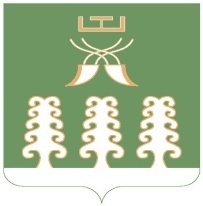 Администрация сельского поселенияАкбарисовский сельсоветмуниципального районаШаранский районРеспублики Башкортостанс. Акбарисово, ул.Школьная,2 тел.(34769) 2-33-87